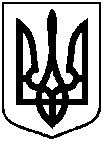 СУМСЬКА МІСЬКА РАДАСУМСЬКА МІСЬКА РАДАСУМСЬКА МІСЬКА РАДАСУМСЬКА МІСЬКА РАДАVІІІ СКЛИКАННЯ ХХV (позачергова) СЕСІЯVІІІ СКЛИКАННЯ ХХV (позачергова) СЕСІЯVІІІ СКЛИКАННЯ ХХV (позачергова) СЕСІЯVІІІ СКЛИКАННЯ ХХV (позачергова) СЕСІЯVІІІ СКЛИКАННЯ ХХV (позачергова) СЕСІЯVІІІ СКЛИКАННЯ ХХV (позачергова) СЕСІЯ РІШЕННЯ РІШЕННЯ РІШЕННЯ РІШЕННЯвід  14  липня  2022  року   № 3025 – МРм. Суми Про  внесення змін до рішення Сумської міської ради від 24  червня 2020 року            № 7000–МР «Про встановлення плати за землю» (зі змінами)від  14  липня  2022  року   № 3025 – МРм. Суми Про  внесення змін до рішення Сумської міської ради від 24  червня 2020 року            № 7000–МР «Про встановлення плати за землю» (зі змінами)від  14  липня  2022  року   № 3025 – МРм. Суми Про  внесення змін до рішення Сумської міської ради від 24  червня 2020 року            № 7000–МР «Про встановлення плати за землю» (зі змінами)від  14  липня  2022  року   № 3025 – МРм. Суми Про  внесення змін до рішення Сумської міської ради від 24  червня 2020 року            № 7000–МР «Про встановлення плати за землю» (зі змінами)від  14  липня  2022  року   № 3025 – МРм. Суми Про  внесення змін до рішення Сумської міської ради від 24  червня 2020 року            № 7000–МР «Про встановлення плати за землю» (зі змінами)від  14  липня  2022  року   № 3025 – МРм. Суми Про  внесення змін до рішення Сумської міської ради від 24  червня 2020 року            № 7000–МР «Про встановлення плати за землю» (зі змінами)Відповідно до статей 12, 269-271, 273, 274, 277, 281-289 Податкового кодексу України зі змінами, керуючись пунктами 24 та 28 частини 1 статті 26 Закону України «Про місцеве самоврядування в Україні», Законом України «Про добровільне об’єднання територіальних громад», Сумська міська радаВідповідно до статей 12, 269-271, 273, 274, 277, 281-289 Податкового кодексу України зі змінами, керуючись пунктами 24 та 28 частини 1 статті 26 Закону України «Про місцеве самоврядування в Україні», Законом України «Про добровільне об’єднання територіальних громад», Сумська міська радаВідповідно до статей 12, 269-271, 273, 274, 277, 281-289 Податкового кодексу України зі змінами, керуючись пунктами 24 та 28 частини 1 статті 26 Закону України «Про місцеве самоврядування в Україні», Законом України «Про добровільне об’єднання територіальних громад», Сумська міська радаВідповідно до статей 12, 269-271, 273, 274, 277, 281-289 Податкового кодексу України зі змінами, керуючись пунктами 24 та 28 частини 1 статті 26 Закону України «Про місцеве самоврядування в Україні», Законом України «Про добровільне об’єднання територіальних громад», Сумська міська радаВідповідно до статей 12, 269-271, 273, 274, 277, 281-289 Податкового кодексу України зі змінами, керуючись пунктами 24 та 28 частини 1 статті 26 Закону України «Про місцеве самоврядування в Україні», Законом України «Про добровільне об’єднання територіальних громад», Сумська міська радаВідповідно до статей 12, 269-271, 273, 274, 277, 281-289 Податкового кодексу України зі змінами, керуючись пунктами 24 та 28 частини 1 статті 26 Закону України «Про місцеве самоврядування в Україні», Законом України «Про добровільне об’єднання територіальних громад», Сумська міська радаВідповідно до статей 12, 269-271, 273, 274, 277, 281-289 Податкового кодексу України зі змінами, керуючись пунктами 24 та 28 частини 1 статті 26 Закону України «Про місцеве самоврядування в Україні», Законом України «Про добровільне об’єднання територіальних громад», Сумська міська радаВідповідно до статей 12, 269-271, 273, 274, 277, 281-289 Податкового кодексу України зі змінами, керуючись пунктами 24 та 28 частини 1 статті 26 Закону України «Про місцеве самоврядування в Україні», Законом України «Про добровільне об’єднання територіальних громад», Сумська міська радаВідповідно до статей 12, 269-271, 273, 274, 277, 281-289 Податкового кодексу України зі змінами, керуючись пунктами 24 та 28 частини 1 статті 26 Закону України «Про місцеве самоврядування в Україні», Законом України «Про добровільне об’єднання територіальних громад», Сумська міська радаВідповідно до статей 12, 269-271, 273, 274, 277, 281-289 Податкового кодексу України зі змінами, керуючись пунктами 24 та 28 частини 1 статті 26 Закону України «Про місцеве самоврядування в Україні», Законом України «Про добровільне об’єднання територіальних громад», Сумська міська радаВідповідно до статей 12, 269-271, 273, 274, 277, 281-289 Податкового кодексу України зі змінами, керуючись пунктами 24 та 28 частини 1 статті 26 Закону України «Про місцеве самоврядування в Україні», Законом України «Про добровільне об’єднання територіальних громад», Сумська міська радаВИРІШИЛА:     1. Внести зміни до рішення Сумської міської ради від 24 червня 2020 року № 7000–МР «Про встановлення плати за землю» (зі змінами)», виклавши текстову частину рішення та додатки до нього в новій редакції, а саме:«1. Тимчасово з 01.01.2023 року на період дії воєнного стану в Україні та протягом півроку після його припинення або скасування, установити на території Сумської міської територіальної громади:          1.1. ставки земельного податку згідно з додатком 1;         1.2. пільги зі сплати земельного податку, надані відповідно до пункту 284.1 статті 284 Податкового кодексу України за переліком згідно з додатком 2;         1.3. ставки орендної плати за користування земельними ділянками згідно з додатком 3.         2. Визначити наступні елементи плати за землю:          2.1. платники податку згідно зі статтею 269, пунктом 288.2. статті 288 Податкового кодексу України;         2.2. об’єкт оподаткування згідно зі статтею 270, пунктом 288.3. статті 288 Податкового кодексу України;         2.3. база оподаткування згідно зі статтями 271, 288 Податкового кодексу України;          2.4. ставка податку згідно зі статтями 274, 277, пунктом 288.5. статті 288 Податкового кодексу України;          2.5. порядок обчислення податку згідно зі статтею 286, пунктом 288.7 статті 288 Податкового кодексу України;          2.6. податковий період згідно зі статтею 285, пунктом 288.7 статті 288 Податкового кодексу України;          2.7. строк та порядок сплати податку згідно зі статтею 287, пунктом 288.7 статті 288 Податкового кодексу України;          2.8. строк та порядок подання звітності про обчислення і сплату податку згідно зі статтею 286, пунктом 288.7 статті 288 Податкового кодексу України;2.9. Пільги щодо сплати земельного податку для фізичних осіб визначаються відповідно до статті 281 Податкового кодексу України.Пільги щодо сплати земельного податку для юридичних осіб визначаються відповідно до статті 282 Податкового кодексу України. 3. Департаменту комунікацій та інформаційної політики Сумської міської ради  (Кохан А.І.)  забезпечити оприлюднення даного рішення в місцевому друкованому ЗМІ та на офіційному вебсайті Сумської міської ради в мережі Інтернет  у строки,  визначені законодавством. 4. Рішення набирає чинності з 01 січня 2023 року. 5. З моменту набрання чинності даного рішення визнати таким, що втратило чинність  рішення Сумської  міської  ради  від  30  червня  2021 року № 1231 - МР «Про внесення змін до рішення Сумської міської ради від 24 червня 2020 року № 7000-МР «Про встановлення плати за землю» (зі змінами)». 6. Контроль за своєчасністю надання платниками податків податкових декларацій з плати за землю, правильністю обчислення, повнотою і своєчасністю сплати до бюджету Сумської міської територіальної громади  плати за землю  покладається  на  ГУ ДПС у Сумській області.  Виконавець: Клименко Юрій   Виконавець: Клименко ЮрійВИРІШИЛА:     1. Внести зміни до рішення Сумської міської ради від 24 червня 2020 року № 7000–МР «Про встановлення плати за землю» (зі змінами)», виклавши текстову частину рішення та додатки до нього в новій редакції, а саме:«1. Тимчасово з 01.01.2023 року на період дії воєнного стану в Україні та протягом півроку після його припинення або скасування, установити на території Сумської міської територіальної громади:          1.1. ставки земельного податку згідно з додатком 1;         1.2. пільги зі сплати земельного податку, надані відповідно до пункту 284.1 статті 284 Податкового кодексу України за переліком згідно з додатком 2;         1.3. ставки орендної плати за користування земельними ділянками згідно з додатком 3.         2. Визначити наступні елементи плати за землю:          2.1. платники податку згідно зі статтею 269, пунктом 288.2. статті 288 Податкового кодексу України;         2.2. об’єкт оподаткування згідно зі статтею 270, пунктом 288.3. статті 288 Податкового кодексу України;         2.3. база оподаткування згідно зі статтями 271, 288 Податкового кодексу України;          2.4. ставка податку згідно зі статтями 274, 277, пунктом 288.5. статті 288 Податкового кодексу України;          2.5. порядок обчислення податку згідно зі статтею 286, пунктом 288.7 статті 288 Податкового кодексу України;          2.6. податковий період згідно зі статтею 285, пунктом 288.7 статті 288 Податкового кодексу України;          2.7. строк та порядок сплати податку згідно зі статтею 287, пунктом 288.7 статті 288 Податкового кодексу України;          2.8. строк та порядок подання звітності про обчислення і сплату податку згідно зі статтею 286, пунктом 288.7 статті 288 Податкового кодексу України;2.9. Пільги щодо сплати земельного податку для фізичних осіб визначаються відповідно до статті 281 Податкового кодексу України.Пільги щодо сплати земельного податку для юридичних осіб визначаються відповідно до статті 282 Податкового кодексу України. 3. Департаменту комунікацій та інформаційної політики Сумської міської ради  (Кохан А.І.)  забезпечити оприлюднення даного рішення в місцевому друкованому ЗМІ та на офіційному вебсайті Сумської міської ради в мережі Інтернет  у строки,  визначені законодавством. 4. Рішення набирає чинності з 01 січня 2023 року. 5. З моменту набрання чинності даного рішення визнати таким, що втратило чинність  рішення Сумської  міської  ради  від  30  червня  2021 року № 1231 - МР «Про внесення змін до рішення Сумської міської ради від 24 червня 2020 року № 7000-МР «Про встановлення плати за землю» (зі змінами)». 6. Контроль за своєчасністю надання платниками податків податкових декларацій з плати за землю, правильністю обчислення, повнотою і своєчасністю сплати до бюджету Сумської міської територіальної громади  плати за землю  покладається  на  ГУ ДПС у Сумській області.  Виконавець: Клименко Юрій   Виконавець: Клименко ЮрійВИРІШИЛА:     1. Внести зміни до рішення Сумської міської ради від 24 червня 2020 року № 7000–МР «Про встановлення плати за землю» (зі змінами)», виклавши текстову частину рішення та додатки до нього в новій редакції, а саме:«1. Тимчасово з 01.01.2023 року на період дії воєнного стану в Україні та протягом півроку після його припинення або скасування, установити на території Сумської міської територіальної громади:          1.1. ставки земельного податку згідно з додатком 1;         1.2. пільги зі сплати земельного податку, надані відповідно до пункту 284.1 статті 284 Податкового кодексу України за переліком згідно з додатком 2;         1.3. ставки орендної плати за користування земельними ділянками згідно з додатком 3.         2. Визначити наступні елементи плати за землю:          2.1. платники податку згідно зі статтею 269, пунктом 288.2. статті 288 Податкового кодексу України;         2.2. об’єкт оподаткування згідно зі статтею 270, пунктом 288.3. статті 288 Податкового кодексу України;         2.3. база оподаткування згідно зі статтями 271, 288 Податкового кодексу України;          2.4. ставка податку згідно зі статтями 274, 277, пунктом 288.5. статті 288 Податкового кодексу України;          2.5. порядок обчислення податку згідно зі статтею 286, пунктом 288.7 статті 288 Податкового кодексу України;          2.6. податковий період згідно зі статтею 285, пунктом 288.7 статті 288 Податкового кодексу України;          2.7. строк та порядок сплати податку згідно зі статтею 287, пунктом 288.7 статті 288 Податкового кодексу України;          2.8. строк та порядок подання звітності про обчислення і сплату податку згідно зі статтею 286, пунктом 288.7 статті 288 Податкового кодексу України;2.9. Пільги щодо сплати земельного податку для фізичних осіб визначаються відповідно до статті 281 Податкового кодексу України.Пільги щодо сплати земельного податку для юридичних осіб визначаються відповідно до статті 282 Податкового кодексу України. 3. Департаменту комунікацій та інформаційної політики Сумської міської ради  (Кохан А.І.)  забезпечити оприлюднення даного рішення в місцевому друкованому ЗМІ та на офіційному вебсайті Сумської міської ради в мережі Інтернет  у строки,  визначені законодавством. 4. Рішення набирає чинності з 01 січня 2023 року. 5. З моменту набрання чинності даного рішення визнати таким, що втратило чинність  рішення Сумської  міської  ради  від  30  червня  2021 року № 1231 - МР «Про внесення змін до рішення Сумської міської ради від 24 червня 2020 року № 7000-МР «Про встановлення плати за землю» (зі змінами)». 6. Контроль за своєчасністю надання платниками податків податкових декларацій з плати за землю, правильністю обчислення, повнотою і своєчасністю сплати до бюджету Сумської міської територіальної громади  плати за землю  покладається  на  ГУ ДПС у Сумській області.  Виконавець: Клименко Юрій   Виконавець: Клименко ЮрійВИРІШИЛА:     1. Внести зміни до рішення Сумської міської ради від 24 червня 2020 року № 7000–МР «Про встановлення плати за землю» (зі змінами)», виклавши текстову частину рішення та додатки до нього в новій редакції, а саме:«1. Тимчасово з 01.01.2023 року на період дії воєнного стану в Україні та протягом півроку після його припинення або скасування, установити на території Сумської міської територіальної громади:          1.1. ставки земельного податку згідно з додатком 1;         1.2. пільги зі сплати земельного податку, надані відповідно до пункту 284.1 статті 284 Податкового кодексу України за переліком згідно з додатком 2;         1.3. ставки орендної плати за користування земельними ділянками згідно з додатком 3.         2. Визначити наступні елементи плати за землю:          2.1. платники податку згідно зі статтею 269, пунктом 288.2. статті 288 Податкового кодексу України;         2.2. об’єкт оподаткування згідно зі статтею 270, пунктом 288.3. статті 288 Податкового кодексу України;         2.3. база оподаткування згідно зі статтями 271, 288 Податкового кодексу України;          2.4. ставка податку згідно зі статтями 274, 277, пунктом 288.5. статті 288 Податкового кодексу України;          2.5. порядок обчислення податку згідно зі статтею 286, пунктом 288.7 статті 288 Податкового кодексу України;          2.6. податковий період згідно зі статтею 285, пунктом 288.7 статті 288 Податкового кодексу України;          2.7. строк та порядок сплати податку згідно зі статтею 287, пунктом 288.7 статті 288 Податкового кодексу України;          2.8. строк та порядок подання звітності про обчислення і сплату податку згідно зі статтею 286, пунктом 288.7 статті 288 Податкового кодексу України;2.9. Пільги щодо сплати земельного податку для фізичних осіб визначаються відповідно до статті 281 Податкового кодексу України.Пільги щодо сплати земельного податку для юридичних осіб визначаються відповідно до статті 282 Податкового кодексу України. 3. Департаменту комунікацій та інформаційної політики Сумської міської ради  (Кохан А.І.)  забезпечити оприлюднення даного рішення в місцевому друкованому ЗМІ та на офіційному вебсайті Сумської міської ради в мережі Інтернет  у строки,  визначені законодавством. 4. Рішення набирає чинності з 01 січня 2023 року. 5. З моменту набрання чинності даного рішення визнати таким, що втратило чинність  рішення Сумської  міської  ради  від  30  червня  2021 року № 1231 - МР «Про внесення змін до рішення Сумської міської ради від 24 червня 2020 року № 7000-МР «Про встановлення плати за землю» (зі змінами)». 6. Контроль за своєчасністю надання платниками податків податкових декларацій з плати за землю, правильністю обчислення, повнотою і своєчасністю сплати до бюджету Сумської міської територіальної громади  плати за землю  покладається  на  ГУ ДПС у Сумській області.  Виконавець: Клименко Юрій   Виконавець: Клименко ЮрійВИРІШИЛА:     1. Внести зміни до рішення Сумської міської ради від 24 червня 2020 року № 7000–МР «Про встановлення плати за землю» (зі змінами)», виклавши текстову частину рішення та додатки до нього в новій редакції, а саме:«1. Тимчасово з 01.01.2023 року на період дії воєнного стану в Україні та протягом півроку після його припинення або скасування, установити на території Сумської міської територіальної громади:          1.1. ставки земельного податку згідно з додатком 1;         1.2. пільги зі сплати земельного податку, надані відповідно до пункту 284.1 статті 284 Податкового кодексу України за переліком згідно з додатком 2;         1.3. ставки орендної плати за користування земельними ділянками згідно з додатком 3.         2. Визначити наступні елементи плати за землю:          2.1. платники податку згідно зі статтею 269, пунктом 288.2. статті 288 Податкового кодексу України;         2.2. об’єкт оподаткування згідно зі статтею 270, пунктом 288.3. статті 288 Податкового кодексу України;         2.3. база оподаткування згідно зі статтями 271, 288 Податкового кодексу України;          2.4. ставка податку згідно зі статтями 274, 277, пунктом 288.5. статті 288 Податкового кодексу України;          2.5. порядок обчислення податку згідно зі статтею 286, пунктом 288.7 статті 288 Податкового кодексу України;          2.6. податковий період згідно зі статтею 285, пунктом 288.7 статті 288 Податкового кодексу України;          2.7. строк та порядок сплати податку згідно зі статтею 287, пунктом 288.7 статті 288 Податкового кодексу України;          2.8. строк та порядок подання звітності про обчислення і сплату податку згідно зі статтею 286, пунктом 288.7 статті 288 Податкового кодексу України;2.9. Пільги щодо сплати земельного податку для фізичних осіб визначаються відповідно до статті 281 Податкового кодексу України.Пільги щодо сплати земельного податку для юридичних осіб визначаються відповідно до статті 282 Податкового кодексу України. 3. Департаменту комунікацій та інформаційної політики Сумської міської ради  (Кохан А.І.)  забезпечити оприлюднення даного рішення в місцевому друкованому ЗМІ та на офіційному вебсайті Сумської міської ради в мережі Інтернет  у строки,  визначені законодавством. 4. Рішення набирає чинності з 01 січня 2023 року. 5. З моменту набрання чинності даного рішення визнати таким, що втратило чинність  рішення Сумської  міської  ради  від  30  червня  2021 року № 1231 - МР «Про внесення змін до рішення Сумської міської ради від 24 червня 2020 року № 7000-МР «Про встановлення плати за землю» (зі змінами)». 6. Контроль за своєчасністю надання платниками податків податкових декларацій з плати за землю, правильністю обчислення, повнотою і своєчасністю сплати до бюджету Сумської міської територіальної громади  плати за землю  покладається  на  ГУ ДПС у Сумській області.  Виконавець: Клименко Юрій   Виконавець: Клименко ЮрійВИРІШИЛА:     1. Внести зміни до рішення Сумської міської ради від 24 червня 2020 року № 7000–МР «Про встановлення плати за землю» (зі змінами)», виклавши текстову частину рішення та додатки до нього в новій редакції, а саме:«1. Тимчасово з 01.01.2023 року на період дії воєнного стану в Україні та протягом півроку після його припинення або скасування, установити на території Сумської міської територіальної громади:          1.1. ставки земельного податку згідно з додатком 1;         1.2. пільги зі сплати земельного податку, надані відповідно до пункту 284.1 статті 284 Податкового кодексу України за переліком згідно з додатком 2;         1.3. ставки орендної плати за користування земельними ділянками згідно з додатком 3.         2. Визначити наступні елементи плати за землю:          2.1. платники податку згідно зі статтею 269, пунктом 288.2. статті 288 Податкового кодексу України;         2.2. об’єкт оподаткування згідно зі статтею 270, пунктом 288.3. статті 288 Податкового кодексу України;         2.3. база оподаткування згідно зі статтями 271, 288 Податкового кодексу України;          2.4. ставка податку згідно зі статтями 274, 277, пунктом 288.5. статті 288 Податкового кодексу України;          2.5. порядок обчислення податку згідно зі статтею 286, пунктом 288.7 статті 288 Податкового кодексу України;          2.6. податковий період згідно зі статтею 285, пунктом 288.7 статті 288 Податкового кодексу України;          2.7. строк та порядок сплати податку згідно зі статтею 287, пунктом 288.7 статті 288 Податкового кодексу України;          2.8. строк та порядок подання звітності про обчислення і сплату податку згідно зі статтею 286, пунктом 288.7 статті 288 Податкового кодексу України;2.9. Пільги щодо сплати земельного податку для фізичних осіб визначаються відповідно до статті 281 Податкового кодексу України.Пільги щодо сплати земельного податку для юридичних осіб визначаються відповідно до статті 282 Податкового кодексу України. 3. Департаменту комунікацій та інформаційної політики Сумської міської ради  (Кохан А.І.)  забезпечити оприлюднення даного рішення в місцевому друкованому ЗМІ та на офіційному вебсайті Сумської міської ради в мережі Інтернет  у строки,  визначені законодавством. 4. Рішення набирає чинності з 01 січня 2023 року. 5. З моменту набрання чинності даного рішення визнати таким, що втратило чинність  рішення Сумської  міської  ради  від  30  червня  2021 року № 1231 - МР «Про внесення змін до рішення Сумської міської ради від 24 червня 2020 року № 7000-МР «Про встановлення плати за землю» (зі змінами)». 6. Контроль за своєчасністю надання платниками податків податкових декларацій з плати за землю, правильністю обчислення, повнотою і своєчасністю сплати до бюджету Сумської міської територіальної громади  плати за землю  покладається  на  ГУ ДПС у Сумській області.  Виконавець: Клименко Юрій   Виконавець: Клименко ЮрійВИРІШИЛА:     1. Внести зміни до рішення Сумської міської ради від 24 червня 2020 року № 7000–МР «Про встановлення плати за землю» (зі змінами)», виклавши текстову частину рішення та додатки до нього в новій редакції, а саме:«1. Тимчасово з 01.01.2023 року на період дії воєнного стану в Україні та протягом півроку після його припинення або скасування, установити на території Сумської міської територіальної громади:          1.1. ставки земельного податку згідно з додатком 1;         1.2. пільги зі сплати земельного податку, надані відповідно до пункту 284.1 статті 284 Податкового кодексу України за переліком згідно з додатком 2;         1.3. ставки орендної плати за користування земельними ділянками згідно з додатком 3.         2. Визначити наступні елементи плати за землю:          2.1. платники податку згідно зі статтею 269, пунктом 288.2. статті 288 Податкового кодексу України;         2.2. об’єкт оподаткування згідно зі статтею 270, пунктом 288.3. статті 288 Податкового кодексу України;         2.3. база оподаткування згідно зі статтями 271, 288 Податкового кодексу України;          2.4. ставка податку згідно зі статтями 274, 277, пунктом 288.5. статті 288 Податкового кодексу України;          2.5. порядок обчислення податку згідно зі статтею 286, пунктом 288.7 статті 288 Податкового кодексу України;          2.6. податковий період згідно зі статтею 285, пунктом 288.7 статті 288 Податкового кодексу України;          2.7. строк та порядок сплати податку згідно зі статтею 287, пунктом 288.7 статті 288 Податкового кодексу України;          2.8. строк та порядок подання звітності про обчислення і сплату податку згідно зі статтею 286, пунктом 288.7 статті 288 Податкового кодексу України;2.9. Пільги щодо сплати земельного податку для фізичних осіб визначаються відповідно до статті 281 Податкового кодексу України.Пільги щодо сплати земельного податку для юридичних осіб визначаються відповідно до статті 282 Податкового кодексу України. 3. Департаменту комунікацій та інформаційної політики Сумської міської ради  (Кохан А.І.)  забезпечити оприлюднення даного рішення в місцевому друкованому ЗМІ та на офіційному вебсайті Сумської міської ради в мережі Інтернет  у строки,  визначені законодавством. 4. Рішення набирає чинності з 01 січня 2023 року. 5. З моменту набрання чинності даного рішення визнати таким, що втратило чинність  рішення Сумської  міської  ради  від  30  червня  2021 року № 1231 - МР «Про внесення змін до рішення Сумської міської ради від 24 червня 2020 року № 7000-МР «Про встановлення плати за землю» (зі змінами)». 6. Контроль за своєчасністю надання платниками податків податкових декларацій з плати за землю, правильністю обчислення, повнотою і своєчасністю сплати до бюджету Сумської міської територіальної громади  плати за землю  покладається  на  ГУ ДПС у Сумській області.  Виконавець: Клименко Юрій   Виконавець: Клименко ЮрійВИРІШИЛА:     1. Внести зміни до рішення Сумської міської ради від 24 червня 2020 року № 7000–МР «Про встановлення плати за землю» (зі змінами)», виклавши текстову частину рішення та додатки до нього в новій редакції, а саме:«1. Тимчасово з 01.01.2023 року на період дії воєнного стану в Україні та протягом півроку після його припинення або скасування, установити на території Сумської міської територіальної громади:          1.1. ставки земельного податку згідно з додатком 1;         1.2. пільги зі сплати земельного податку, надані відповідно до пункту 284.1 статті 284 Податкового кодексу України за переліком згідно з додатком 2;         1.3. ставки орендної плати за користування земельними ділянками згідно з додатком 3.         2. Визначити наступні елементи плати за землю:          2.1. платники податку згідно зі статтею 269, пунктом 288.2. статті 288 Податкового кодексу України;         2.2. об’єкт оподаткування згідно зі статтею 270, пунктом 288.3. статті 288 Податкового кодексу України;         2.3. база оподаткування згідно зі статтями 271, 288 Податкового кодексу України;          2.4. ставка податку згідно зі статтями 274, 277, пунктом 288.5. статті 288 Податкового кодексу України;          2.5. порядок обчислення податку згідно зі статтею 286, пунктом 288.7 статті 288 Податкового кодексу України;          2.6. податковий період згідно зі статтею 285, пунктом 288.7 статті 288 Податкового кодексу України;          2.7. строк та порядок сплати податку згідно зі статтею 287, пунктом 288.7 статті 288 Податкового кодексу України;          2.8. строк та порядок подання звітності про обчислення і сплату податку згідно зі статтею 286, пунктом 288.7 статті 288 Податкового кодексу України;2.9. Пільги щодо сплати земельного податку для фізичних осіб визначаються відповідно до статті 281 Податкового кодексу України.Пільги щодо сплати земельного податку для юридичних осіб визначаються відповідно до статті 282 Податкового кодексу України. 3. Департаменту комунікацій та інформаційної політики Сумської міської ради  (Кохан А.І.)  забезпечити оприлюднення даного рішення в місцевому друкованому ЗМІ та на офіційному вебсайті Сумської міської ради в мережі Інтернет  у строки,  визначені законодавством. 4. Рішення набирає чинності з 01 січня 2023 року. 5. З моменту набрання чинності даного рішення визнати таким, що втратило чинність  рішення Сумської  міської  ради  від  30  червня  2021 року № 1231 - МР «Про внесення змін до рішення Сумської міської ради від 24 червня 2020 року № 7000-МР «Про встановлення плати за землю» (зі змінами)». 6. Контроль за своєчасністю надання платниками податків податкових декларацій з плати за землю, правильністю обчислення, повнотою і своєчасністю сплати до бюджету Сумської міської територіальної громади  плати за землю  покладається  на  ГУ ДПС у Сумській області.  Виконавець: Клименко Юрій   Виконавець: Клименко ЮрійВИРІШИЛА:     1. Внести зміни до рішення Сумської міської ради від 24 червня 2020 року № 7000–МР «Про встановлення плати за землю» (зі змінами)», виклавши текстову частину рішення та додатки до нього в новій редакції, а саме:«1. Тимчасово з 01.01.2023 року на період дії воєнного стану в Україні та протягом півроку після його припинення або скасування, установити на території Сумської міської територіальної громади:          1.1. ставки земельного податку згідно з додатком 1;         1.2. пільги зі сплати земельного податку, надані відповідно до пункту 284.1 статті 284 Податкового кодексу України за переліком згідно з додатком 2;         1.3. ставки орендної плати за користування земельними ділянками згідно з додатком 3.         2. Визначити наступні елементи плати за землю:          2.1. платники податку згідно зі статтею 269, пунктом 288.2. статті 288 Податкового кодексу України;         2.2. об’єкт оподаткування згідно зі статтею 270, пунктом 288.3. статті 288 Податкового кодексу України;         2.3. база оподаткування згідно зі статтями 271, 288 Податкового кодексу України;          2.4. ставка податку згідно зі статтями 274, 277, пунктом 288.5. статті 288 Податкового кодексу України;          2.5. порядок обчислення податку згідно зі статтею 286, пунктом 288.7 статті 288 Податкового кодексу України;          2.6. податковий період згідно зі статтею 285, пунктом 288.7 статті 288 Податкового кодексу України;          2.7. строк та порядок сплати податку згідно зі статтею 287, пунктом 288.7 статті 288 Податкового кодексу України;          2.8. строк та порядок подання звітності про обчислення і сплату податку згідно зі статтею 286, пунктом 288.7 статті 288 Податкового кодексу України;2.9. Пільги щодо сплати земельного податку для фізичних осіб визначаються відповідно до статті 281 Податкового кодексу України.Пільги щодо сплати земельного податку для юридичних осіб визначаються відповідно до статті 282 Податкового кодексу України. 3. Департаменту комунікацій та інформаційної політики Сумської міської ради  (Кохан А.І.)  забезпечити оприлюднення даного рішення в місцевому друкованому ЗМІ та на офіційному вебсайті Сумської міської ради в мережі Інтернет  у строки,  визначені законодавством. 4. Рішення набирає чинності з 01 січня 2023 року. 5. З моменту набрання чинності даного рішення визнати таким, що втратило чинність  рішення Сумської  міської  ради  від  30  червня  2021 року № 1231 - МР «Про внесення змін до рішення Сумської міської ради від 24 червня 2020 року № 7000-МР «Про встановлення плати за землю» (зі змінами)». 6. Контроль за своєчасністю надання платниками податків податкових декларацій з плати за землю, правильністю обчислення, повнотою і своєчасністю сплати до бюджету Сумської міської територіальної громади  плати за землю  покладається  на  ГУ ДПС у Сумській області.  Виконавець: Клименко Юрій   Виконавець: Клименко ЮрійВИРІШИЛА:     1. Внести зміни до рішення Сумської міської ради від 24 червня 2020 року № 7000–МР «Про встановлення плати за землю» (зі змінами)», виклавши текстову частину рішення та додатки до нього в новій редакції, а саме:«1. Тимчасово з 01.01.2023 року на період дії воєнного стану в Україні та протягом півроку після його припинення або скасування, установити на території Сумської міської територіальної громади:          1.1. ставки земельного податку згідно з додатком 1;         1.2. пільги зі сплати земельного податку, надані відповідно до пункту 284.1 статті 284 Податкового кодексу України за переліком згідно з додатком 2;         1.3. ставки орендної плати за користування земельними ділянками згідно з додатком 3.         2. Визначити наступні елементи плати за землю:          2.1. платники податку згідно зі статтею 269, пунктом 288.2. статті 288 Податкового кодексу України;         2.2. об’єкт оподаткування згідно зі статтею 270, пунктом 288.3. статті 288 Податкового кодексу України;         2.3. база оподаткування згідно зі статтями 271, 288 Податкового кодексу України;          2.4. ставка податку згідно зі статтями 274, 277, пунктом 288.5. статті 288 Податкового кодексу України;          2.5. порядок обчислення податку згідно зі статтею 286, пунктом 288.7 статті 288 Податкового кодексу України;          2.6. податковий період згідно зі статтею 285, пунктом 288.7 статті 288 Податкового кодексу України;          2.7. строк та порядок сплати податку згідно зі статтею 287, пунктом 288.7 статті 288 Податкового кодексу України;          2.8. строк та порядок подання звітності про обчислення і сплату податку згідно зі статтею 286, пунктом 288.7 статті 288 Податкового кодексу України;2.9. Пільги щодо сплати земельного податку для фізичних осіб визначаються відповідно до статті 281 Податкового кодексу України.Пільги щодо сплати земельного податку для юридичних осіб визначаються відповідно до статті 282 Податкового кодексу України. 3. Департаменту комунікацій та інформаційної політики Сумської міської ради  (Кохан А.І.)  забезпечити оприлюднення даного рішення в місцевому друкованому ЗМІ та на офіційному вебсайті Сумської міської ради в мережі Інтернет  у строки,  визначені законодавством. 4. Рішення набирає чинності з 01 січня 2023 року. 5. З моменту набрання чинності даного рішення визнати таким, що втратило чинність  рішення Сумської  міської  ради  від  30  червня  2021 року № 1231 - МР «Про внесення змін до рішення Сумської міської ради від 24 червня 2020 року № 7000-МР «Про встановлення плати за землю» (зі змінами)». 6. Контроль за своєчасністю надання платниками податків податкових декларацій з плати за землю, правильністю обчислення, повнотою і своєчасністю сплати до бюджету Сумської міської територіальної громади  плати за землю  покладається  на  ГУ ДПС у Сумській області.  Виконавець: Клименко Юрій   Виконавець: Клименко ЮрійВИРІШИЛА:     1. Внести зміни до рішення Сумської міської ради від 24 червня 2020 року № 7000–МР «Про встановлення плати за землю» (зі змінами)», виклавши текстову частину рішення та додатки до нього в новій редакції, а саме:«1. Тимчасово з 01.01.2023 року на період дії воєнного стану в Україні та протягом півроку після його припинення або скасування, установити на території Сумської міської територіальної громади:          1.1. ставки земельного податку згідно з додатком 1;         1.2. пільги зі сплати земельного податку, надані відповідно до пункту 284.1 статті 284 Податкового кодексу України за переліком згідно з додатком 2;         1.3. ставки орендної плати за користування земельними ділянками згідно з додатком 3.         2. Визначити наступні елементи плати за землю:          2.1. платники податку згідно зі статтею 269, пунктом 288.2. статті 288 Податкового кодексу України;         2.2. об’єкт оподаткування згідно зі статтею 270, пунктом 288.3. статті 288 Податкового кодексу України;         2.3. база оподаткування згідно зі статтями 271, 288 Податкового кодексу України;          2.4. ставка податку згідно зі статтями 274, 277, пунктом 288.5. статті 288 Податкового кодексу України;          2.5. порядок обчислення податку згідно зі статтею 286, пунктом 288.7 статті 288 Податкового кодексу України;          2.6. податковий період згідно зі статтею 285, пунктом 288.7 статті 288 Податкового кодексу України;          2.7. строк та порядок сплати податку згідно зі статтею 287, пунктом 288.7 статті 288 Податкового кодексу України;          2.8. строк та порядок подання звітності про обчислення і сплату податку згідно зі статтею 286, пунктом 288.7 статті 288 Податкового кодексу України;2.9. Пільги щодо сплати земельного податку для фізичних осіб визначаються відповідно до статті 281 Податкового кодексу України.Пільги щодо сплати земельного податку для юридичних осіб визначаються відповідно до статті 282 Податкового кодексу України. 3. Департаменту комунікацій та інформаційної політики Сумської міської ради  (Кохан А.І.)  забезпечити оприлюднення даного рішення в місцевому друкованому ЗМІ та на офіційному вебсайті Сумської міської ради в мережі Інтернет  у строки,  визначені законодавством. 4. Рішення набирає чинності з 01 січня 2023 року. 5. З моменту набрання чинності даного рішення визнати таким, що втратило чинність  рішення Сумської  міської  ради  від  30  червня  2021 року № 1231 - МР «Про внесення змін до рішення Сумської міської ради від 24 червня 2020 року № 7000-МР «Про встановлення плати за землю» (зі змінами)». 6. Контроль за своєчасністю надання платниками податків податкових декларацій з плати за землю, правильністю обчислення, повнотою і своєчасністю сплати до бюджету Сумської міської територіальної громади  плати за землю  покладається  на  ГУ ДПС у Сумській області.  Виконавець: Клименко Юрій   Виконавець: Клименко Юрій